LebenslaufPersönliche DatenName				Fabian SimonsAnschrift			Sparrenstraße 5				33602 BielefeldTelefon				0123/456789E-Mail				f.simons@web.deGeboren			am 29.05.2000 in BielefeldAusbildung21.09.2010 – jetzt		Gymnasium Am Waldhof, Bielefeld				Voraussichtlicher Abschluss: Abitur im Sommer 2018		18.09.2006 – 24.09.2010	Diesterwegschule, BielefeldPraktische Erfahrungen01.09.2014 – jetzt		Technik-AG				Aufgabe: Auf- und Abbau der Technik bei SchulveranstaltungenKenntnisse und FähigkeitenSprachen	Deutsch (Muttersprache), Englisch (fortgeschritten), Latein (Grundkenntnisse)EDV	sehr vertraut im Umgang mit MS-Office	ZehnfingerschreibenBielefeld, den 29.02.2016Fabian Simons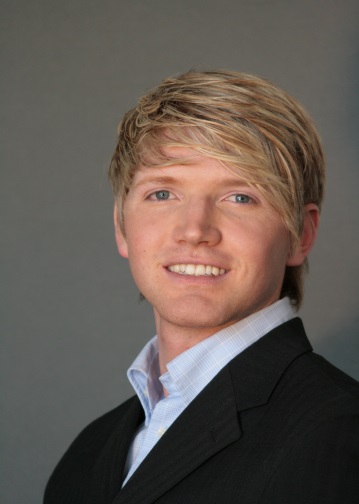 